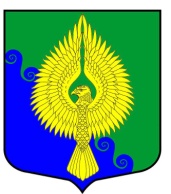 Внутригородское муниципальное образованиегорода федерального значения Санкт-Петербургамуниципальный округ ЮНТОЛОВОМестная Администрация(МА МО МО Юнтолово)ПОСТАНОВЛЕНИЕ« 17 »  февраля 2022 года	 									№ 3Об утверждении отчета об итогах исполнения прогнозного плана приватизации муниципального имущества на 2021 годВ соответствии с пунктом 4.10. раздела 4 Положения о приватизации муниципального имущества внутригородского муниципального образования Санкт-Петербурга муниципальный округ Юнтолово»,  утвержденного  постановлением Местной Администрации от 26.11.2020         № 02-03/25,ПОСТАНОВЛЯЮ:1. Утвердить Отчет об итогах исполнения прогнозного плана приватизации муниципального имущества на 2021 год, утвержденного распоряжением Местной Администрации от 03.12.2020 
№ 01-20/42-1, согласно приложению к постановлению.2. Направить Отчет в Муниципальный Совет муниципального образования муниципальный округ Юнтолово.3. Разместить Отчет на официальном сайте Российской Федерации для размещения информации  о проведении торгов в сети "Интернет" - www.torgi.gov.ru и на сайте муниципального образования.4. Постановление вступает в силу с момента принятия.5. Контроль за исполнением постановления оставляю за собой.Глава Местной Администрации					           		              Е.Н.КовбаПриложение к постановлению  МА МО МО Юнтоловоот 17.02 .2022 года № 3Отчетоб итогах исполнения прогнозного плана  приватизации муниципального  имущества, находящегося в собственностимуниципального образования муниципальный округ Юнтолово на 2021 годПрогнозный план приватизации муниципального имущества, находящегося в собственности муниципального образования муниципальный округ Юнтолово на 2021 год был утвержден распоряжением Местной Администрации от 03.12.2020 № 01-20/42-1.Приватизация объекта муниципальной собственности, включенная в план приватизации, осуществлялась с использованием способов, предусмотренных Федеральным законом от 21.12.2001 № 178-ФЗ «О приватизации государственного и муниципального имущества».План исполнен в полном объеме.Доход от приватизации муниципального имущества составил 471 488,00 рублей, или  118,7% процентов от размера предполагаемых доходов.  ПЕРЕЧЕНЬобъектов муниципального имущества муниципального образования муниципальный округ Юнтолово, приватизированных в 2021 году№ п/пНаименование объектаМестонахождение объектаОценка рыночной стоимости, начальная цена объекта, руб.(без учета НДС)Способ приватизацииДата торговРеквизиты договораЦена сделки приватизации, руб.1Санкт-Петербург, ул. Шаврова д. 5, корп. 1Санкт-Петербург, ул. Шаврова д. 5, корп. 1368 350,00Продажа на аукционе06.09.2021Договор купли –продажи № 2021.8452 от 13.09.2021471 488,00ИТОГО368 350,00471 488,00